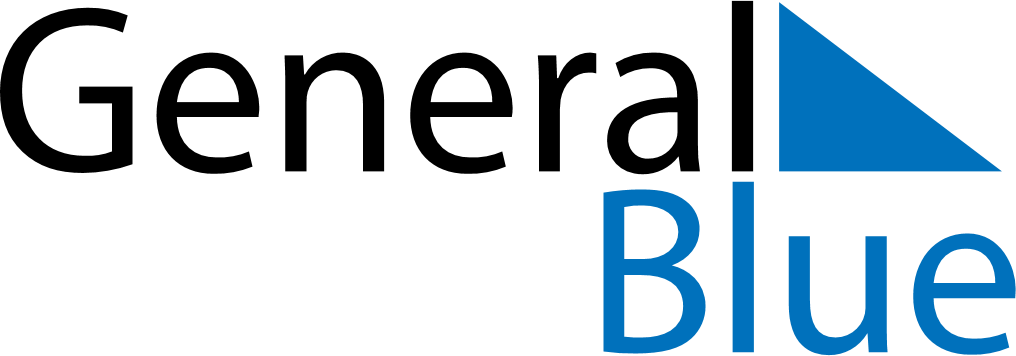 February 2029February 2029February 2029HungaryHungaryMONTUEWEDTHUFRISATSUN1234Memorial Day of the Republic5678910111213141516171819202122232425Memorial Day for the Victims of the Communist Dictatorships262728